Муниципальное автономное общеобразовательное учреждение«Нижнетавдинская средняя общеобразовательная школа»Основная образовательная программа дошкольного образованиямуниципального автономного общеобразовательного учреждения «Нижнетавдинская средняя общеобразовательная школа»2020 год.Целевой раздел.Пояснительная записка.Основная образовательная программа дошкольного образования МАОУ «Нижнетавдинская СОШ» обеспечивает развитие личности детей дошкольного возраста в различных видах деятельности с учетом их возрастных, индивидуальных психологических и физиологических особенностей. В соответствии с Концепцией дошкольного воспитания отношения педагогов и детей строятся на основе личностно-ориентированной модели общения, в атмосфере эмоционального благополучия и комфорта. В основу работы положены цели и задачи, определенные ФГОС ДО. Основной целью коллектив видит в позитивной социализации и всестороннем развитии ребенка раннего и дошкольного возраста в соответствии его возрасту видах деятельности.При составлении настоящей программы учитывались следующие нормативные документы международного и федерального уровня:Конвенция ООН о правах ребенка (1989 г.);Конституция Российской Федерации (от 12.12.1993 г.)Закон РФ (от 29.12 2012 г № 273-ФЗ) «Об образовании в Российской Федерации»;Федеральный Закон «Об основных гарантиях прав ребенка в РФ» (от 24.07.98 г. №124 - ФЗ);Закон «О дополнительных гарантиях по социальной защите детей-сирот и детей, оставшихся без попечения родителей» (21.12.96 г. №159 - ФЗ);СанПиН 2.4.1.3049-13 (от 15.05.2013г. № 26)Приказ Минобрнауки России от 30.08.2013г № 1114 «Об утверждении Порядка организации и осуществлении деятельности по основным образовательным программам - образовательным программам дошкольного образования»Федеральный государственный образовательный стандарт дошкольного образования  (от 17.10.2013г. № 1155)Основная образовательная программа является проектом, интегрирующим и координирующим деятельность педагогического коллектива, и основанием для мониторинга и анализа качества образовательного процесса. Кроме того, программа способствует обеспечению реализации права родителей на информацию об образовательных услугах, право на их выбор и право на гарантию качества получаемых услуг. Направлена на разностороннее развитие детей дошкольного возраста с учётом их возрастных и индивидуальных особенностей, в том числе достижения детьми дошкольного возраста уровня развития, необходимого и достаточного для успешного освоения ими образовательной программы на основе индивидуального подхода.Цели и задачи деятельности по реализации основной образовательной программы определяются на основе анализа результатов предшествующей педагогической деятельности, потребностей родителей, социума. Цель реализации основной образовательной программы  дошкольного  образования в соответствии с ФГОС дошкольного образования: развитие личности детей дошкольного возраста в различных видах общения и деятельности с учетом их возрастных, индивидуальных психологических и физиологических особенностей. Цель реализуется через решение следующих задач:Охрана и укрепление физического и психического здоровья детей, в том числе их эмоционального благополучия;Обеспечение равных возможностей для полноценного развития каждого ребенка в период дошкольного детства;Создание благоприятных условий развития детей в соответствии с их возрастными и индивидуальными особенностями, развитие способностей и творческого потенциала каждого ребенка.Объединение обучения и воспитания в целостный образовательный процесс на основе духовно-нравственных и социокультурных ценностей;Формирование общей культуры личности детей, в том числе ценностей здорового образа жизни, развития их социальных, нравственных, эстетических, интеллектуальных, физических качеств, инициативности, самостоятельности и ответственности ребенка, формирования предпосылок учебной деятельности;Формирование социокультурной среды, соответствующей возрастным, индивидуальным, психологическим и физиологическим особенностям детей;Обеспечение психолого-педагогической поддержки семьи и повышения компетентности родителей (законных представителей) в вопросах развития и образования, охраны и укрепления здоровья детей.Образовательная программа направлена на создание условий развития ребенка, открывающих возможности для позитивной социализации, его личностного развития, развития инициативы и творческих способностей на основе сотрудничества со взрослыми и сверстниками, и соответствующими возрасту видам деятельности. Создание развивающей образовательной среды, которая представляет собой систему условий социализации и индивидуализации детей. В основу организации образовательного процесса определён комплексно-тематический принцип с ведущей игровой деятельностью, а решение программных задач осуществляется в разных формах совместной деятельности взрослых и детей, а также в самостоятельной деятельности воспитанников.1.2. Образовательная программа опирается на следующие принципы её построения:1. полноценного проживания ребёнком всех этапов детства (младенческого, раннего и дошкольного возраста), обогащения (амплификации) детского развития;2. индивидуализации дошкольного образования; 3. содействия и сотрудничества детей и взрослых, признания ребенка полноценным участником (субъектом) образовательных отношений;4. поддержки инициативы детей в различных видах деятельности;5. партнёрства образовательной организации с семьёй;6. приобщения детей к социокультурным нормам, традициям семьи, общества и государства;7. формирования познавательных интересов и познавательных действий ребенка в различных видах деятельности; 8. возрастной адекватности (соответствия условий, требований, методов возрасту и особенностям развития);9. учёта этнокультурной ситуации развития детей.Таким образом, вся педагогическая работа направлена на достижение интегральных характеристик развития личности ребенка как целевых ориентиров дошкольного образования. Возрастные особенности детей подробно сформулированы в примерной основной образовательной программе дошкольного образования «Мозаика»Примерная основная образовательная программа дошкольного образования «Мозаика» / [В.Ю. Белькович, Н.В. Гребенкина, И.А. Кильдышева]. — М.: ООО «Русское слово – учебник», 2014.Планируемые результаты как ориентиры освоения воспитанниками основной образовательной программы дошкольного образования.Целевые ориентиры дошкольного образования, сформулированные в ФГОС дошкольного образованияЦелевые ориентиры дошкольного образования представляют собой социально-нормативные возрастные характеристики возможных достижений ребенка на этапе завершения уровня дошкольного образования.  	Специфика дошкольного детства (гибкость, пластичность развития ребенка, высокий разброс вариантов его развития, его непосредственность и непроизвольность), а также системные особенности дошкольного образования (необязательность уровня дошкольного образования в Российской Федерации, отсутствие возможности вменения ребенку какой-либо ответственности за результат) делают неправомерными требования от ребенка дошкольного возраста конкретных образовательных достижений и обусловливают необходимость определения результатов освоения образовательной программы в виде целевых ориентиров.Целевые ориентиры не подлежат непосредственной оценке, в том числе в виде педагогической диагностики (мониторинга), и не являются основанием для их формального сравнения с реальными достижениями детей. Они не являются основой объективной оценки соответствия установленным требованиям образовательной деятельности и подготовки детей. Освоение Программы не сопровождается проведением промежуточных аттестаций и итоговой аттестации воспитанников.  Настоящие требования являются ориентирами для:а) решения задач формирования Программы; анализа профессиональной деятельности; взаимодействия с семьями воспитанников;б) изучения характеристик образования детей в возрасте от 2 месяцев до 8 лет;в) информирования родителей (законных представителей) и общественности относительно целей дошкольного образования, общих для всего образовательного пространства Российской Федерации.Целевые ориентиры не могут служить непосредственным основанием при решении управленческих задач, включая:аттестацию педагогических кадров;оценку качества образования;оценку как итогового, так и промежуточного уровня развития детей, в том числе в рамках мониторинга (в том числе в форме тестирования, с использованием методов, основанных на наблюдении, или иных методов измерения результативности детей);оценку выполнения муниципального (государственного) задания посредством их включения в показатели качества выполнения задания;распределение стимулирующего фонда оплаты труда работников.Целевые ориентиры программы выступают основаниями преемственности дошкольного и начального общего образования. При соблюдении требований к условиям реализации Программы настоящие целевые ориентиры предполагают формирование у детей дошкольного возраста предпосылок к учебной деятельности на этапе завершения ими дошкольного образования.К целевым ориентирам дошкольного образования относятся следующие социально-нормативные возрастные характеристики возможных достижений ребенка:Целевые ориентиры образования в раннем возрасте.Целевые ориентиры на этапе завершения дошкольного образования.2.2. Целевые ориентиры образования в раннем возрасте:ребенок интересуется окружающими предметами и активно действует с ними; эмоционально вовлечен в действия с игрушками и другими предметами, стремится проявлять настойчивость в достижении результата своих действий;использует специфические, культурно фиксированные предметные действия, знает назначение бытовых предметов (ложки, расчески, карандаша и пр.) и умеет пользоваться ими. Владеет простейшими навыками самообслуживания; стремится проявлять самостоятельность в бытовом и игровом поведении;владеет активной речью, включенной в общение; может обращаться с вопросами и просьбами, понимает речь взрослых; знает названия окружающих предметов и игрушек;стремится к общению со взрослыми и активно подражает им в движениях и действиях; появляются игры, в которых ребенок воспроизводит действия взрослого;проявляет интерес к сверстникам; наблюдает за их действиями и подражает им;проявляет интерес к стихам, песням и сказкам, рассматриванию картинки, стремится двигаться под музыку; эмоционально откликается на различные произведения культуры и искусства;у ребенка развита крупная моторика, он стремится осваивать различные виды движения (бег, лазанье, перешагивание и пр.).2.3. Целевые ориентиры на этапе завершения дошкольного образования:ребенок овладевает основными культурными способами деятельности, проявляет инициативу и самостоятельность в разных видах деятельности - игре, общении, познавательно-исследовательской деятельности, конструировании и др.; способен выбирать себе род занятий, участников по совместной деятельности;ребенок обладает установкой положительного отношения к миру, к разным видам труда, другим людям и самому себе, обладает чувством собственного достоинства; активно взаимодействует со сверстниками и взрослыми, участвует в совместных играх. Способен договариваться, учитывать интересы и чувства других, сопереживать неудачам и радоваться успехам других, адекватно проявляет свои чувства, в том числе чувство веры в себя, старается разрешать конфликты;ребенок обладает развитым воображением, которое реализуется в разных видах деятельности, и прежде всего в игре; ребенок владеет разными формами и видами игры, различает условную и реальную ситуации, умеет подчиняться разным правилам и социальным нормам;ребенок достаточно хорошо владеет устной речью, может выражать свои мысли и желания, может использовать речь для выражения своих мыслей, чувств и желаний, построения речевого высказывания в ситуации общения, может выделять звуки в словах, у ребенка складываются предпосылки грамотности;у ребенка развита крупная и мелкая моторика; он подвижен, вынослив, владеет основными движениями, может контролировать свои движения и управлять ими;ребенок способен к волевым усилиям, может следовать социальным нормам поведения и правилам в разных видах деятельности, во взаимоотношениях со взрослыми и сверстниками, может соблюдать правила безопасного поведения и личной гигиены;ребенок проявляет любознательность, задает вопросы взрослым и сверстникам, интересуется причинно-следственными связями, пытается самостоятельно придумывать объяснения явлениям природы и поступкам людей; склонен наблюдать, экспериментировать. Обладает начальными знаниями о себе, о природном и социальном мире, в котором он живет; знаком с произведениями детской литературы, обладает элементарными представлениями из области живой природы, естествознания, математики, истории и т.п.; ребенок способен к принятию собственных решений, опираясь на свои знания и умения в различных видах деятельности.II. Содержательный раздел.Цели и задачи образовательной деятельности в соответствии с направлениями развития ребенка в пяти образовательных областях.Познавательное развитие.Цель: развитие познавательных интересов и познавательных способностей детей, которые можно подразделить на сенсорные, интеллектуально – познавательное и интеллектуально – творческие.Задачи:- развитие интересов детей, любознательности и познавательной мотивации;- формирование познавательных действий, становление сознания;- развитие воображения и творческой активности;- формирование первичных представлений о себе, других людях, объектах окружающего мира и их свойствах (форма, цвет, количество, времени, пространства и т.д.);- формирование первичных представлений о малой родине и Отечестве, представлений о социокультурных ценностях народа, традициях и праздниках.- экспериментирование как методическая система познавательного развития дошкольников Виды экспериментирования:1) наблюдение – целенаправленный процесс, в результате которого ребенок сам должен получить знания;2) опыты: кратковременные и долгосрочные, демонстрационные (показ воспитателя) и лабораторные (дети вместе с воспитателем, с его помощью), опыт – доказательство и опыт – исследование;3) поисковая деятельность как нахождение способа действия.Формы работы с детьми по позновательному развитию:Сюжетная игра    Рассматривание       Игра-экрериментирование   Конструирование       Развивающая игра          Проектная деятельностьИсследовательская деятельность     Интегративная деятельность    Экскурсия    Рассказ            Беседа         Проблемная ситуация         НаблюдениеПедагогические условия успешного и полноценного интеллектуального развития детей дошкольного возраста.Обеспечение использования собственных действий, в том числе «ручных», действий в познании различных количественных групп, дающих возможность накопления чувственного опыта предметно-количественного содержания.Использование разнообразного дидактического наглядного материала, способствующего выполнению каждым ребёнком действий с различными предметами, величинами.Организация речевого общения детей, обеспечивающего самостоятельное использование слов, обозначающих математические понятия, явления окружающей действительности.Организация обучения детей – создание микро-групп по 3-4 человека для активного речевого общения детей со сверстниками.Организация разнообразных форм взаимодействия: «педагог – дети», «дети – дети».Позиция педагога при организации жизни детей в детском саду -  давать возможность самостоятельному накоплению чувственного опыта и его осмысления. Основная роль воспитателя – организация ситуаций для познания детьми отношений между предметами, когда ребёнок сохраняет в процессе обучения чувство комфортности и уверенности в собственных силах.Психологическая перестройка позиции педагога на личностно-ориентированное взаимодействие с ребёнком в процессе обучения, содержанием которого является формирование у детей способов приобретения знаний в ходе специально организованной самостоятельной деятельности. Фиксация успеха, достигнутого ребёнком, его аргументация создаёт положительный эмоциональный фон для проведения обучения, способствует возникновению познавательного интереса. Содержание психолого-педагогической работы области «Познавательное развитие»:- развитие познавательно - исследовательской деятельности;- приобщение к социокультурным ценностям;- формирование элементарных математических представлений;- ознакомление с миром природы.Основные направления ознакомления ребенка с социальным миром.Задачи ознакомления дошкольников с социальным миром.Формы организации образовательной деятельностиСоциально-коммуникативное развитие.Цель: позитивная социализация детей дошкольного возраста, приобщение детей к социокультурным нормам, традициям семьи, общества и государства. Задачи:- усвоение норм и ценностей, принятых в обществе, включая моральные и нравственные.-  развитие общения и взаимодействия ребенка со взрослым и сверстниками;- становление самостоятельности, целенаправленности и саморегулирования собственных действий;-развитие социального и эмоционального интеллекта, эмоциональной отзывчивости, сопереживания;- формирование позитивных установок к различным видам труда и творчества;- формирование основ безопасного поведения в быту, социуме, природе. Овладение речью как средством общения и культуры. Основные направления реализации образовательной области «Социально-коммуникативное развитие»:- развитие игровой деятельности;- формирование основ безопасности жизнедеятельности;- патриотическое воспитание;- трудовое воспитание.Развитие игровой деятельности детей дошкольного возраста.Комплексный метод руководства игрой.Компоненты патриотического воспитания.Формирование основ безопасности жизнедеятельности.Цель: формирование основ безопасности жизнедеятельности; формирование предпосылок экологического сознания (безопасности окружающего мира) на основе программы Г.Б. Стеркиной «Охрана безопасности детей дошкольного возраста».Задачи: - научить ребенка ориентироваться в окружающей его обстановке и уметь оценивать отдельные элементы обстановки с точки зрения «опасно - неопасно»;- научить ребенка быть внимательным, осторожным и предусмотрительным;- ребенок должен понимать, к каким последствиям могут привести те или иные его поступки;-сформировать важнейшие алгоритмы восприятия и действия, которые лежать в основе безопасного поведения. Под безопасным поведением следует понимать такой набор стереотипов и сознательных действий в изменяющейся обстановке, который позволяет сохранять индивидуальную целостность и комфортность поведения, предупреждает физический и психический травматизм, создает нормальные условия взаимодействия между людьми. Основные принципы работы по воспитанию у детей навыков безопасного поведения:- важно не механическое заучивание детьми правил безопасного поведения, а воспитание у них навыков безопасного поведения в окружающей их обстановке;-воспитатели и родители не должны ограничиваться словами и показом картинок (хотя это тоже важно), с детьми надо рассматривать и анализировать различные жизненные ситуации, если возможно, проигрывать их в реальной обстановке;- занятия проводить не только по плану, а использовать каждую возможность (ежедневно) в процессе игр, прогулок и т.д., чтобы помочь детям полностью усвоить правила, обращать внимание детей на ту или иную сторону правил;- развивать ребенка: его координацию движений, внимание, наблюдательность, реакцию. Эти качества очень нужны для безопасного поведения.Речевое развитие.Цель: формирование устной речи и навыков речевого общения с окружающими на основе овладения литературным языком своего народа.Задачи: - овладение речью как средством общения;-обогащение активного словаря;-развитие звуковой и интонационной культуры речи, фонематического слуха;-развитие связной речи, грамматически правильной диалогической и монологической речи;-развитие речевого творчества;-знакомство с книжной культурой, детской литературой, понимание на слух текстов различных жанров детской литературы;-формирование звуковой аналитико-синтетической активности как предпосылки обучения грамоте. Основные направления работы по развитию речи детей в детском садуМетоды формирования грамматически правильной речи: дидактические игры, игры-драматизации, словесные упражнения, рассматривание картин, пересказ коротких рассказов и сказок.Художественно-эстетическое развитие.Цель: воспитание художественных способностей детей, главной из которых является эмоциональная отзывчивость на средства художественной выразительности, свойственные разным видам искусства.Задачи:- развитие предпосылок ценностно-смыслового восприятия и понимания произведений искусства, мира природы;-становление эстетического отношения к окружающему миру;-формирование элементарных представлений о видах искусства, восприятие музыка, художественной литературы, фольклора;-реализация самостоятельной творческой деятельности детей. Направления художественно – эстетического развития: рисование, лепка, аппликация, художественный труд, дизайн, творческое конструирование, музыкальное развитиеЗадачи художественно – эстетического развития в младшем дошкольном возрасте:Задачи художественно – эстетического развития в старшем дошкольном возрасте:Формы работы: режимные моменты, совместная деятельность педагога с детьми, самостоятельная деятельность детей, совместная деятельность с семьей.Виды детского конструирования: из строительного материала, из бумаги, практическое и компьютерное, из природного материала, из деталей конструкторов, из крупногабаритных модулей. Взаимосвязь конструирования и игры: Ранний возраст: конструирование слито с игрой. Младший дошкольный возраст: игра становится побудителем к конструированию, которое начинает приобретать для детей самостоятельное значение. Старший дошкольный возраст: сформированная способность к полноценному конструированию стимулирует развитие сюжетной линии игры, оно само порой приобретает сюжетный характер, когда создается несколько конструкций, объединенных общим сюжетом.Физическое развитие.Перспективная цель: использование возможностей физической культуры для формирования здоровой, всесторонне развитой и гармоничной личности, успешно адаптирующийся в обществе.Формы физического воспитания в детском саду: - самостоятельная двигательно-игровая деятельность детей;-физкультурные занятия;-подвижные игры;-утренняя гимнастика;-спортивные игры, развлечения, праздники и соревнования;-физкультурные упражнения на прогулке;-физкультминутки;-закаливание;-гимнастика пробуждения;-дни здоровья;-физкультурные праздники;-эстафеты.Оздоровительная направленность воспитательно - образовательного процесса: - создание условий для самореализации;- учет гигиенических требований;- бережное отношение к нервной системе ребенка;- учет индивидуальных особенностей и интересов ребенка;- предоставление ребенку свободы выбора;- создание условий для оздоровительных мероприятий;Виды, задачи и необходимые условия для двигательной деятельности ребенкаМодель организации педагогической деятельности по физическому воспитанию и здоровьесбережениюСИСТЕМА ЗАКАЛИВАЮЩИХ МЕРОПРИЯТИЙ. Система физкультурно-оздоровительных мероприятийОсновные задачи:1. Охрана жизни и укрепление здоровья.2. Знакомить детей с доступными способами закаливания.3. Формировать у детей потребность в ежедневной двигательной активности, развитие физических качеств.4. Формирование интереса и потребности в занятиях физическими упражнениями.5. Развивать двигательные качества и способности детей.Формы:- двигательная активность,- лечебно-профилактические мероприятия,- закаливание,- организация рационального питания,- мониторинг.Использование вариативных программИнклюзивное образование детей с ограниченными возможностями здоровьяИнклюзивное образование - это образование, способное обеспечивать адекватное обучение, воспитание, социализацию как детей с особенностями развития, так и их обычных сверстников, что позволяет максимально раскрыться потенциальным возможностям личности каждого ребёнка. Такое образование предполагает создание общественной инклюзивной среды, включающей любого ребёнка и его семью в полноценную жизнь в социуме на равных правах с другими. Признавая интегрированное обучение и воспитание одним из стратегических направлений развития системы специального (коррекционного) образования, рассматривается его как один из возможных и необходимых подходов к образованию детей с ограниченными возможностями здоровья. Интеграция может сосуществовать с другими подходами, не вытесняя и не разрушая сложившуюся систему, но стимулируя её модернизацию с учётом новых социально-культурных детерминант и логики развития системы специального (коррекционного) образования. Дети с отклонениями в развитии (с особыми образовательными потребностями) не готовы к усвоению не только общеобразовательных программ, но и новых жизненно значимых социальных навыков на разных возрастных этапах развития. Возникает объективная потребность в «обходных путях», других способах педагогического воздействия, т.е. ином, специально организованном образовательном пространстве, которое может обеспечить и такому ребёнку все необходимые условия для «врастания в культуру», реализации своего права на наследование общественно - исторического опыта. Положение Министерства образования Российской Федерации от 16 января 2002 года № 03-51-5ин/23-03 «Об интегрированном воспитании и обучении детей с отклонениями в развитии в дошкольных образовательных учреждениях» регулирует коррекционно-образовательную работу специалистов ДОУ с детьми, имеющими речевые нарушения и нуждающимися в логопедической помощи. МАОУ «Нижнетавдинская СОШ» организует интегрированное воспитание и обучение нормально слышащих детей с задержкой речевого развития.По созданию условий для успешной интеграции детей дошкольного возраста с проблемами в развитии осуществляется решение следующих задач:организация работы по реабилитации (социализации, адаптации, коррекции) детей с нарушениями речевого развития;организация помощи семье ребёнка с нарушениями развития;социально-психологической работы с семьёй в процессе интеграции их детей в дошкольном учреждении.Содержание образовательного процесса в учреждениях определяется образовательной программой дошкольного образования МАОУ «Нижнетавдинская СОШ» и индивидуальными особенностями воспитанников (возраст, структура дефекта, уровень психофизического развития). Качество образовательного процесса детей с ограниченными возможностями определяется согласованными и целенаправленными действиями всех педагогов и специалистов, работающих с детьми.Специальное коррекционно-образовательное пространство, включающее содержание предметно-развивающей среды, характер взаимодействия взрослых с детьми в образовательном пространстве, формы, содержание, методы и приёмы коррекционного воспитания и обучения, структурируется с учётом вида и степени их обучаемости.Комплексный подход к организации всего образовательно-воспитательного процесса может обеспечить максимальное устранение отклонений в развитии у дошкольников. Реализация принципа комплексного подхода в воспитании и развитии детей, построение системы развивающих задач требуют определённой опоры на структурные компоненты педагогического процесса. Процесс обучения детей с ограниченными возможностями здоровья имеет свои особенности: индивидуальный и дифференцированный подход, сниженный темп обучения, структурная простота содержания знаний и умений, повторность в обучении.Комплектование групп коррекционной направленности осуществляется после тщательного медико-психолого-педагогического обследования детей на основании заключения психолого-медико-педагогического обследования детей на основании заключения психолого-медико-педагогической комиссии (ППК), которая даёт рекомендации по выбору направлений коррекционно-педагогической работы с ребёнком.Организационные модели дошкольного обучения и воспитания детейс речевыми нарушениямиСодержание коррекционно-образовательной работы определяется коррекционными образовательными программами «Коррекция нарушения речи» под редакцией Т.Б. Филичёвой, Г.В. Чиркиной, Т.В. Тумановой, А.В. Лагутиной.Педагогический процесс для детей с ограниченными возможностями здоровья делиться на три взаимосвязанных и взаимодополняющих блока, для каждого из которых характерна своя специфическая деятельность. Блоки педагогического процесса можно представить в следующем виде:Блок специально организованного обучения в форме занятий, совместной деятельности воспитателя с детьми.Блок самостоятельной деятельности детей.Блок взаимодействия родителей с детьмиТакая структуризация педагогического процесса позволяет объединить в рамках каждого блока деятельность специалистов (музыкальных руководителей, инструктора по физкультуре, учителя-логопеда, воспитателей) и подчинить их работу общей цели и задачам.Задача воспитателя - выявление степени отставания детей в усвоении программного материала по всем видам учебной и игровой деятельности. Это необходимо для устранения пробелов в развитии детей и создания условий для успешного обучения в среде нормально развивающихся сверстников. С этой целью в первые две недели воспитатель определяет возможности детей в речевой деятельности. На педагогическом совете логопед и воспитатель сообщают результаты обследования и коллегиально обсуждается выбор типовой программы и варианты её реализации с учётом возможностей детей. Предъявляемый речевой материал должен быть соотнесён с уровня фонетического, фонематического и общего речевого развития детей. Чрезмерные речевые нагрузки могут негативно повлиять на процесс коррекции.Логопед и воспитатель, работает над развитием речи детей, не подменяют, а дополняют друг друга. Воспитатель осуществляет обучение родному языку на занятиях и руководство развитием речи детей вне занятий в повседневной жизни (в играх, в быту, на прогулках), учитывая особенности речевого развития детей. Процесс обучения родному языку имеет некоторое разнообразие. В начале обучения воспитатель использует методы и приёмы развития речи, не требующие развёрнутого высказывания детей. Использование словесных методов обучения сводится преимущественно к чтению детям художественных произведений, рассказам воспитателя, беседам. Большое внимание воспитатель уделяет развитию диалогической речи. Сюда относятся формы вопросов и ответов: краткий ответ, развёрнутый ответ, понимание различных вариантов вопроса, умение поддерживать разговор с собеседником. В то же время во втором полугодии большое внимание уделяется развитию основных типов монологических речи. Воспитатель принимает также активное участие в подготовке детей к предстоящему логопедическому занятию. Подготовка детей к логопедическому занятию состоит в том, что на всех занятиях и вне их, воспитатель отводит много времени словарной работе, так как эта работа является одновременно основой для речевых упражнений на занятиях с логопедом и помогает закрепить усвоенные речевые навыки. Способы и направления поддержки детской инициативы.В образовательном процессе ребёнок и взрослые (педагоги, родители, медицинский персонал) выступают как субъекты педагогической деятельности, в которой взрослые определяют содержание, задачи, способы их реализации, а ребёнок творит себя и свою природу, свой мир. Детям предоставляется широкий спектр специфических для дошкольников видов деятельности, выбор которых осуществляется при участии взрослых с ориентацией на интересы, способности ребёнка. Ситуация выбора важна для дальнейшей социализации ребёнка, которому предстоит во взрослой жизни часто сталкиваться с необходимостью выбора. Задача педагога в этом случае - помочь ребёнку определиться с выбором, направить и увлечь его той деятельностью, в которой, с одной стороны, ребёнок в большей степени может удовлетворить свои образовательные интересы и овладеть определёнными способами деятельности, с другой - педагог может решить собственно педагогические задачи. Включаясь в разные виды деятельности, ребёнок стремится познать, преобразовать мир самостоятельно за счёт возникающих инициатив. Все виды деятельности, предусмотренные программой, используются в равной степени и моделируются в соответствии с теми задачами, которые реализует педагог в совместной деятельности, в режимных моментах и др. Воспитателю важно владеть способами поддержки детской инициативы.Требования к развитию и поддержке игровой деятельности:Избегать представления об игре как регламентируемом процессе «коллективной проработки знаний»;Не подчинять игру строго дидактическим задачам;Содействовать «проживанию» ребёнком той или иной ситуации с позиции разных социальных ролей;Предоставлять выбор игрового оборудования;Способствовать отражению событий в игре;Изучать и переносить семейный опыт различных видов игр (подвижных, настольных и др.) в группу;Поддерживать и поощрять инициативу детей в организации игр;Руководить игрой на основе предложенной детьми или выбранной роли.Взрослым необходимо научиться тактично сотрудничать с детьми: не стараться всё сразу показывать и объяснять, не преподносить сразу какие-либо неожиданные сюрпризные, шумовые эффекты и т.п. Необходимо создавать условия, чтобы дети о многом догадывались самостоятельно, получали от этого удовольствие. Обязательным условием взаимодействия педагога с ребёнком является создание развивающей среды, насыщенной социально значимыми образцами деятельности и общения, способствующей формированию таких качеств личности, как: активность, инициативность, доброжелательность и др. Важную роль здесь играет сезонность и событийность образования дошкольников. Чем ярче будут события, происходящие в детской жизни, тем больше вероятность тог в его эмоциональном развитии.Структура события:• подготовка к событию,• непосредственное событие (кульминация),• отражение впечатлений о событии в продуктивной деятельности детей и общении.Лента событий:• события основные (календарные праздники: Новый год, День защитника Отечества, 8 Марта и др.);• значимые события социальной и культурной жизни страны и мира;• события региональные (праздники — даты области, мероприятия);• события муниципальные: сельские (праздник урожая, День села, Сабантуй и т.п.);Особенности взаимодействия педагогического коллектива с семьями воспитанников.Цель взаимодействия с семьей:создание необходимых условий для развития ответственных и взаимозависимых отношений с семьями воспитанников, обеспечивающих целостное развитие личности дошкольника, повышение компетентности родителей в области воспитания. Характеристика семей воспитанников Основной социальный слой - семьи среднего и низкого достатка. Большинство родителей имеют средний и высокий образовательный и культурный уровень, занимают активную жизненную позицию, с удовольствием участвуют в жизни детей, оказывают всестороннюю помощь.Основные формы взаимодействия с семьейIII.Организационный раздел.Материально-техническое обеспечение программы, обеспеченность методическими материалами и средствами обучения и воспитанияТребование к материально-техническим условиям реализации Программы: - требования, определяемые в соответствии с санитарно - эпидемиологическими правилами и нормативами;- требования, определяемые в соответствии с правилами пожарной безопасности;- требования к средствам обучения и воспитания в соответствии с возрастом и индивидуальными особенностями развития детей;- оснащенность помещений развивающей предметно-пространственной средой;- требование к материально-техническому обеспечению программы (учебно-методический комплект, оборудование, оснащение).Дошкольное образование МАОУ «Нижнетавдинская СОШ» составляют:. Групповые комнаты, включающие игровую, познавательную и обеденную зоны оборудованы, согласно санитарных правил и нормативов. При создании предметно-развивающей среды учтены возрастные, индивидуальные особенности детей каждой группы. Предметная среда всех помещений оптимально насыщена, выдержана мера «необходимого и достаточного» для каждого вида деятельности, представляет собой «поисковое поле» для ребенка, стимулирующее процесс его развития и саморазвития, социализации и коррекции. В зданиях уютно, красиво, удобно и комфортно детям, а созданная развивающая среда открывает нашим воспитанникам весь спектр возможностей, направляет усилия детей на эффективное использование отдельных ее элементов.Основой реализации основной образовательной программы является развивающая предметная среда детства, необходимая для развития всех специфических детских видов деятельности. Она построена так, что максимально обеспечивает полноценное физическое, эстетическое, познавательное и социальное развитие ребёнка.Характеристика жизнедеятельности детей в группах.Правильный режим - это рациональная продолжительность и чёткое чередование различных видов деятельности и отдыха детей в течение суток. Основным принципом правильного построения режима является его соответствие возрастным психофизиологическим особенностям ребёнка.Основу режима составляет точно установленный распорядок сна и бодрствования, приёмов пищи, гигиенических и оздоровительных процедур, обязательных занятий, прогулок и самостоятельной деятельности детей.Соблюдение режима дня, построенного с учётом суточного ритма физиологических функций, способствует возникновению у детей прочных условных связей, облегчающих переход от одного вида деятельности к другому. Правильный режим дисциплинирует дошкольников, улучшает аппетит, сон, повышает работоспособность, что способствует их нормальному, психофизическому развитию и укреплению здоровья.Режим дняРаспорядок дня в группе детей раннего возраста с 1,5 до 3 летРаспорядок дня во второй младшей группе  для детей с 3 до 4 летРаспорядок дня в средней группе для детей с 4 до 5 летРаспорядок дня в старшей группе для детей с 5 до 6 летРаспорядок дня в подготовительной группе для детей с 6 до 7 летМодель организации образовательного процесса в режиме дняПравильный режим дня - это рациональная продолжительность и разумное чередование различных видов деятельности и отдыха детей в течение суток. При построении режима дня руководствуемся основным принципом - принципом соответствия  возрастным психофизическим особенностям детей. При осуществлении режимных моментов учитываются индивидуальные особенности ребёнка (длительность сна, вкусовые предпочтения, темп деятельности и т.п.). Чем ближе к индивидуальным особенностям ребёнка режим детского сада, тем комфортнее он себя чувствует, тем лучше его настроение и выше активность.В программе разработаны режимы дня для каждой возрастной группы. Режим скорректирован с учётом работы учреждения и с учётом климата (тёплого и холодного периода).Учреждение работает по пятидневной рабочей неделе с 7.30 до 18.00 часов. Выходные дни: суббота, воскресенье. Режим пребывания воспитанников в детском саду – 10,5 часов. Неизменными в режиме дня остаются: соблюдение чётких, в соответствии с возрастом детей, интервалов между приёмами пищи; проведение ежедневных прогулок.Гибкий режим деятельности в зависимости от социального заказа родителей, наличие специалистов, медицинских работников, индивидуальных особенностей детей предусмотрен:в период адаптации детей к условиям пребываниям;в период лечебных процедур (по назначению врача посещение детской поликлиники); в период карантинных мероприятий в режиме дня выделяется время для осмотра детей, проведения профилактических мероприятий, снижение физической и интеллектуальной нагрузки, увеличение времени пребывания детей на воздухе.МЛАДШИЙ ДОШКОЛЬНЫЙ ВОЗРАСТСТАРШИЙ ДОШКОЛЬНЫЙ ВОЗРАСТ. Особенности традиционных событий, праздников, мероприятийВ основе лежит комплексно-тематическое планирование воспитательно-образовательной работы.	Цель: построение воспитательно–образовательного процесса, направленного на обеспечение единства воспитательных, развивающих и обучающих целей и задач, с учетом интеграции на необходимом и достаточном материале, максимально приближаясь к разумному «минимуму» с учетом контингента воспитанников, их индивидуальных и возрастных особенностей, социального заказа родителей.Организационной основой реализации комплексно-тематического принципа построения программы являются примерные темы (праздники, события, проекты), которые ориентированы на все направления развития ребенка дошкольного возраста и посвящены различным сторонам человеческого бытия, а так же вызывают личностный интерес детей к:•	явлениям нравственной жизни ребенка •	окружающей природе•	миру искусства и литературы •	традиционным для семьи, общества и государства праздничным событиям•	событиям, формирующим чувство гражданской принадлежности ребенка (родное село, День народного единства, День защитника Отечества и др.)•	сезонным явлениям •	народной культуре и традициям.Тематический принцип построения образовательного процесса позволил ввести региональные и культурные компоненты, учитывать приоритет дошкольного учреждения.Построение всего образовательного процесса вокруг одного центрального блока дает большие возможности для развития детей. Темы помогают организовать информацию оптимальным способом. У дошкольников появляются многочисленные возможности для практики, экспериментирования, развития основных навыков, понятийного мышления.Введение похожих тем в различных возрастных группах обеспечивает достижение единства образовательных целей и преемственности в детском развитии на протяжении всего дошкольного возраста, органичное развитие детей в соответствии с их индивидуальными возможностями.В каждой возрастной группе выделен блок, разделенный на несколько тем. Одной теме уделяется не менее одной недели. Тема отражается в подборе материалов, находящихся в группе и уголках развития.Для каждой возрастной группы дано комплексно-тематическое планирование, которое рассматривается как примерное. Педагоги вправе по своему усмотрению частично или полностью менять темы или названия тем, содержание работы, временной период в соответствии с особенностями своей возрастной группы, другими значимыми событиями.Формы подготовки и реализации тем носят интегративный характер, то есть позволяют решать задачи психолого-педагогической работы нескольких образовательных областей. (см. приложение 1)Организации развивающей предметно-пространственной средыТребования к развивающей предметно-пространственной среде.1. Развивающая предметно-пространственная среда обеспечивает максимальную реализацию образовательного потенциала пространства помещений, группы, а также территории, материалов, оборудования и инвентаря для развития детей дошкольного возраста в соответствии с особенностями каждого возрастного этапа, охраны и укрепления их здоровья, учета особенностей и коррекции недостатков их развития.2. Развивающая предметно-пространственная среда должна обеспечивать возможность общения и совместной деятельности детей (в том числе детей разного возраста) и взрослых, двигательной активности детей, а также возможности для уединения.3. Развивающая предметно-пространственная среда должна обеспечивать:реализацию различных образовательных программ;учет национально-культурных, климатических условий, в которых осуществляется образовательная деятельность;учет возрастных особенностей детей.4. Развивающая предметно-пространственная среда должна быть содержательно-насыщенной, трансформируемой, полифункциональной, вариативной, доступной и безопасной.1) Насыщенность среды должна соответствовать возрастным возможностям детей и содержанию Программы.Образовательное пространство должно быть оснащено средствами обучения и воспитания (в том числе техническими), соответствующими материалами, в том числе расходным игровым, спортивным, оздоровительным оборудованием, инвентарем (в соответствии со спецификой Программы).Организация образовательного пространства и разнообразие материалов, оборудования и инвентаря (в здании и на участке) должны обеспечивать:игровую, познавательную, исследовательскую и творческую активность всех воспитанников, экспериментирование с доступными детям материалами (в том числе с песком и водой);двигательную активность, в том числе развитие крупной и мелкой моторики, участие в подвижных играх и соревнованиях;эмоциональное благополучие детей во взаимодействии с предметно-пространственным окружением;возможность самовыражения детей.Для детей младенческого и раннего возраста образовательное пространство должно предоставлять необходимые и достаточные возможности для движения, предметной и игровой деятельности с разными материалами.2) Трансформируемость пространства предполагает возможность изменений предметно-пространственной среды в зависимости от образовательной ситуации, в том числе от меняющихся интересов и возможностей детей.3) Полифункциональность материалов предполагает:возможность разнообразного использования различных составляющих предметной среды, например, детской мебели, матов, мягких модулей, ширм и т.д.;наличие в Организации или Группе полифункциональных (не обладающих жестко закрепленным способом употребления) предметов, в том числе природных материалов, пригодных для использования в разных видах детской активности (в том числе в качестве предметов-заместителей в детской игре).4) Вариативность среды предполагает:наличие в Организации или Группе различных пространств (для игры, конструирования, уединения и пр.), а также разнообразных материалов, игр, игрушек и оборудования, обеспечивающих свободный выбор детей;периодическую сменяемость игрового материала, появление новых предметов, стимулирующих игровую, двигательную, познавательную и исследовательскую активность детей.5) Доступность среды предполагает:доступность для воспитанников, в том числе детей с ограниченными возможностями здоровья и детей-инвалидов, всех помещений, где осуществляется образовательная деятельность;свободный доступ детей, в том числе детей с ограниченными возможностями здоровья, к играм, игрушкам, материалам, пособиям, обеспечивающим все основные виды детской активности;исправность и сохранность материалов и оборудования.6) Безопасность предметно-пространственной среды предполагает соответствие всех ее элементов требованиям по обеспечению надежности и безопасности их использования.ДОУ самостоятельно определяет средства обучения, в том числе технические, соответствующие материалы (в том числе расходные), игровое, спортивное, оздоровительное оборудование, инвентарь, необходимые для реализации Программы.Список использованной литературы.Вареник Е.Н. Физическое и речевое развитие дошкольников: взаимодействие учителя-логопеда и инструктора по физкультуре. М.: ТЦ Сфера, 2009.Деркунская В.А. Проектная деятельность дошкольников. Учеб. метод. пособие. М.,2013.Дыбина О.В., Еник О.А., Пенькова Л.А Образовательная среда и организация самиостоятельной деятельности детей старшего дошкольного возраста.. Метод. рекомендации. М., 2008.Зебзеева В.А. Организация режимных процессов в ДОУ. М.: ТЦ Сфера, 2010.Игнатова Л.В. Программа укрепления здоровья детей в коррекционных группах. М.:ТЦ Сфера, 2008.Комарова Т.С., Зацепина М.Б. Интеграция в системе воспитательно-образовательной работы в детском саду. М., 2010.Парамонова Л.А. Теория и методика творческого конструирования в детском саду. М., 2002.Примерная основная образовательная программа дошкольного образования «Мозаика» (авторы-составители: В.Ю. Белькович, Н.В. Гребёнкина, И.А. Кильдышева) – ООО «Русское слово – учебник», 2014. Примерная основная общеобразовательная программа дошкольного образования «От рождения до школы» /Под ред. Н.Е. Вераксы, Т.С. Комаровой, М.А. Васильевой. – 2-е изд. – М.: Мозаика-Синтез, 2012.Скоролупова О.А. Введение ФГОС дошкольного образования. Разработка образовательной программы ДОО. М., 2014.Ушакова В.С. Программа развития речи дошкольников. 2 изд.м., ТЦ Сфера, 2013.Федеральный государственный образовательный стандарт дошкольного образования. М., 2014г.IV ДОПОЛНИТЕЛЬНЫЙ РАЗДЕЛ ПРОГРАММЫПрезентация основной образовательной программы дошкольного образования муниципального автономного образовательного учреждения МАДОУ «Нижнетавдинский детский сад «Колосок»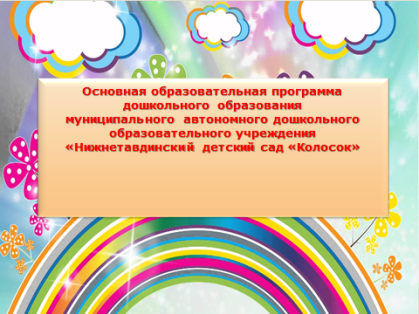 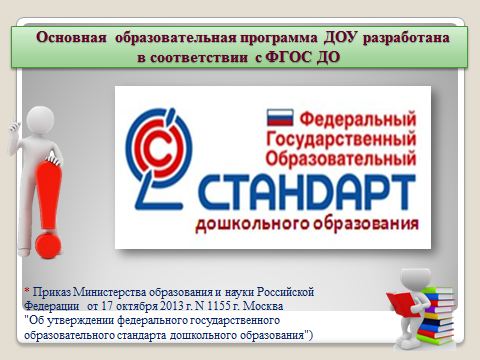 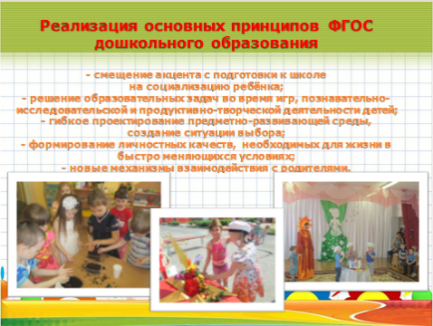 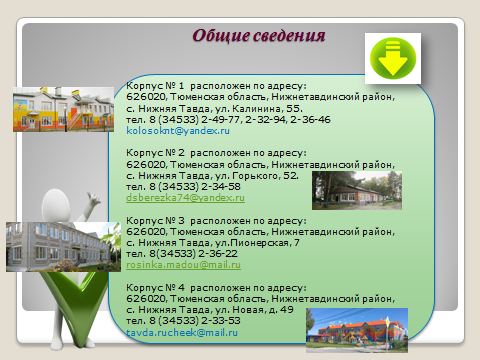 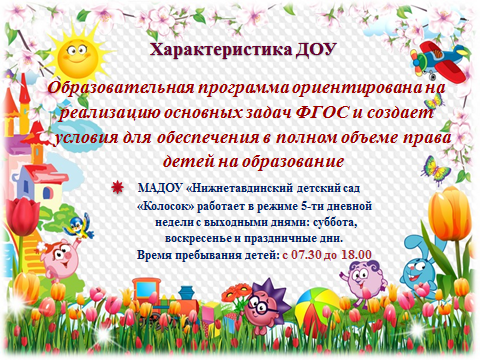 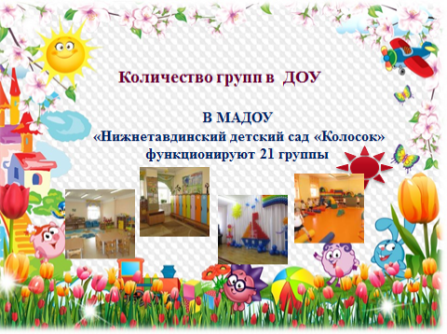 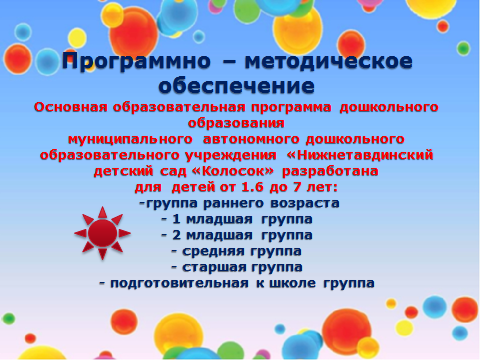 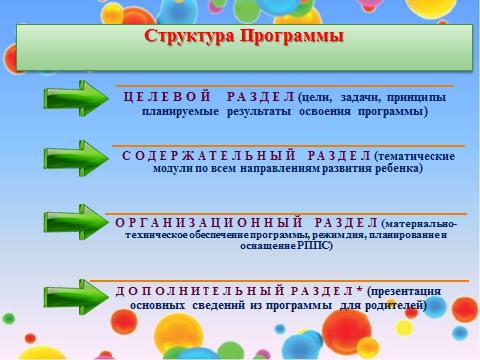 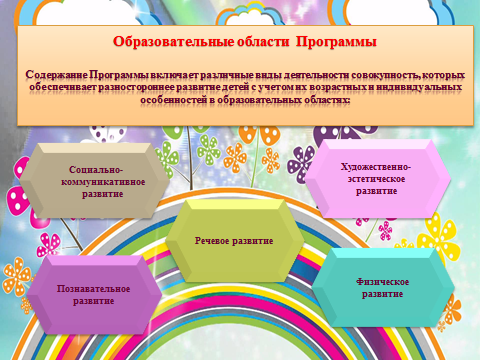 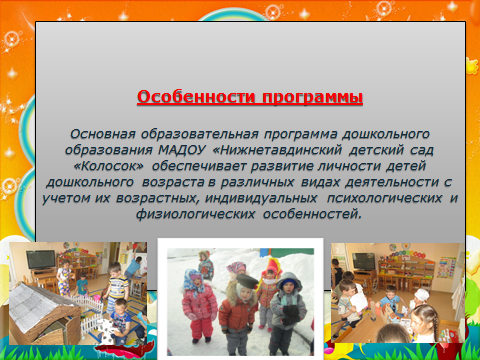 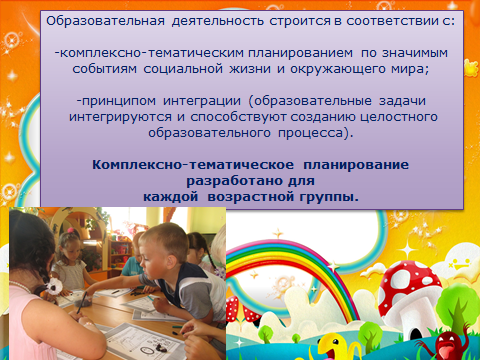 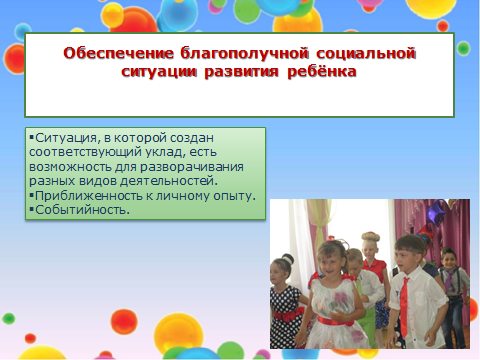 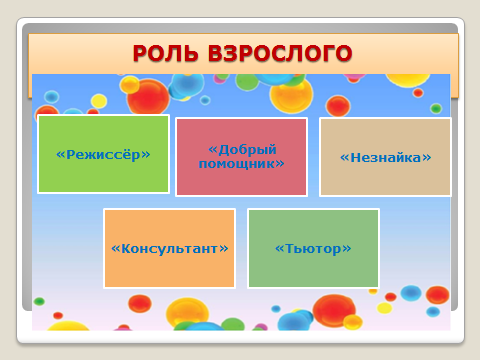 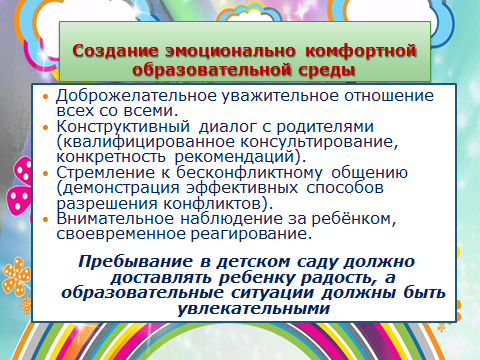 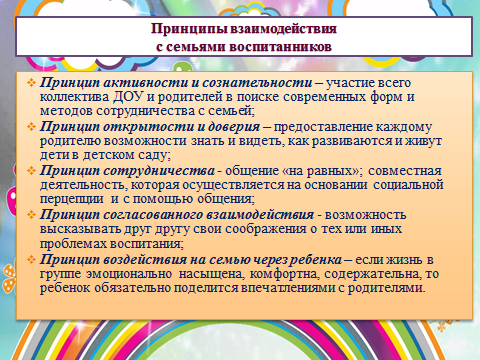 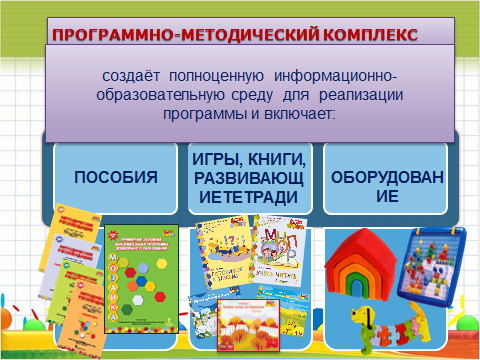 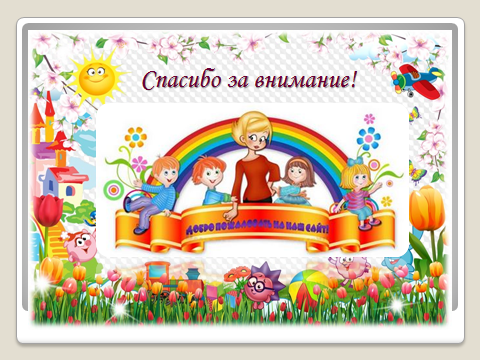 Принято Педагогическом советом МАОУ «Нижнетавдинская СОШ» Протокол от«___» ___ 2020г.№  ___УТВЕРЖДАЮДиректор МАОУ Нижнетавдинская СОШ_____________ С.В.Калайчиева « ___» _____ 2020г.№ п/пСодержаниестр.IЦелевой раздел31.Пояснительная записка основной образовательной программы  дошкольного образования  МАОУ «Нижнетавдинская средняя общеобразовательная школа»31.1Цели и задачи реализации программы дошкольного образования31.2Принципы и подходы к реализации программы51.3Возрастные особенности развития детей раннего и дошкольного возраста.52.Планируемые результаты как ориентиры  освоения  воспитанникамиосновной образовательной программы  дошкольного образования 62.1Целевые ориентиры дошкольного образования, сформулированные в ФГОС дошкольного образования62.2.Целевые ориентиры образования в раннем возрасте72.3.Целевые ориентиры на этапе завершения дошкольного образования8IIСодержательный раздел93.Цели и задачи образовательной деятельности в соответствии с направлениями развития ребенка в пяти образовательных областях93.1Познавательное развитие93.2Социально-коммуникативное развитие133.3Речевое развитие173.4Художественно-эстетическое развитие183.5Физическое развитие234.Использование вариативных программ295.Инклюзивное образование детей с ограниченными возможностями здоровья316.Способы и направления поддержки детской инициативы357.Особенности взаимодействия  педагогического коллектива с семьями воспитанников37IIIОрганизационный раздел398.Материально-техническое обеспечение программы, обеспеченность методическими материалами и средствами обучения и воспитания399.Характеристика жизнедеятельности детей в группах419.1Режим дня419.2Модель организации образовательного процесса в режиме дня4410.Особенности традиционных событий, праздников, мероприятий4811.Организация развивающей предметно-пространственной среды4912.Список использованной литературы53IVДОПОЛНИТЕЛЬНЫЙ РАЗДЕЛ ПРОГРАММЫПрезентация основной образовательной программы дошкольного образования муниципального автономного общеобразовательного учреждения «Нижнетавдинская средняя общеобразовательная школа»55Развитие элементарных математических представленийРазвитие элементарных математических представленийРазвитие элементарных математических представленийРазвитие элементарных математических представленийРазвитие элементарных математических представленийРазвитие элементарных математических представленийРазвитие элементарных математических представленийРазвитие элементарных математических представленийРазвитие элементарных математических представленийРазвитие элементарных математических представленийЦель: интеллектуальное развитие детей, формирование приемов умственной деятельности, творческого и вариативного мышления на основе овладения детьми количественными отношениями предметов и явлений окружающего мира.Цель: интеллектуальное развитие детей, формирование приемов умственной деятельности, творческого и вариативного мышления на основе овладения детьми количественными отношениями предметов и явлений окружающего мира.Цель: интеллектуальное развитие детей, формирование приемов умственной деятельности, творческого и вариативного мышления на основе овладения детьми количественными отношениями предметов и явлений окружающего мира.Цель: интеллектуальное развитие детей, формирование приемов умственной деятельности, творческого и вариативного мышления на основе овладения детьми количественными отношениями предметов и явлений окружающего мира.Цель: интеллектуальное развитие детей, формирование приемов умственной деятельности, творческого и вариативного мышления на основе овладения детьми количественными отношениями предметов и явлений окружающего мира.Цель: интеллектуальное развитие детей, формирование приемов умственной деятельности, творческого и вариативного мышления на основе овладения детьми количественными отношениями предметов и явлений окружающего мира.Цель: интеллектуальное развитие детей, формирование приемов умственной деятельности, творческого и вариативного мышления на основе овладения детьми количественными отношениями предметов и явлений окружающего мира.Цель: интеллектуальное развитие детей, формирование приемов умственной деятельности, творческого и вариативного мышления на основе овладения детьми количественными отношениями предметов и явлений окружающего мира.Цель: интеллектуальное развитие детей, формирование приемов умственной деятельности, творческого и вариативного мышления на основе овладения детьми количественными отношениями предметов и явлений окружающего мира.Цель: интеллектуальное развитие детей, формирование приемов умственной деятельности, творческого и вариативного мышления на основе овладения детьми количественными отношениями предметов и явлений окружающего мира. Направления РЭМП в детском саду  Направления РЭМП в детском саду  Направления РЭМП в детском саду  Направления РЭМП в детском саду  Направления РЭМП в детском саду  Направления РЭМП в детском саду  Направления РЭМП в детском саду  Направления РЭМП в детском саду  Направления РЭМП в детском саду  Направления РЭМП в детском саду Количество и счетВеличинаФорма Форма Число и цифраОриенти ровка во времениОриентировка в прост ранствеОриентировка в прост ранствеСамостоятельная деятельно сть в разви вающей средеСамостоятельная деятельно сть в разви вающей средеМетоды ознакомления дошкольников с природойМетоды ознакомления дошкольников с природойМетоды ознакомления дошкольников с природойМетоды ознакомления дошкольников с природойМетоды ознакомления дошкольников с природойМетоды ознакомления дошкольников с природойМетоды ознакомления дошкольников с природойМетоды ознакомления дошкольников с природойМетоды ознакомления дошкольников с природойНаглядные 1.Наблюдения:- кратковременные;-длительные;-определение состояния предмета по отдельным признакам;-восстановление картины целого по отдельным признакам.2.Рассматривание картин, демонстрация фильмов.Наглядные 1.Наблюдения:- кратковременные;-длительные;-определение состояния предмета по отдельным признакам;-восстановление картины целого по отдельным признакам.2.Рассматривание картин, демонстрация фильмов.Наглядные 1.Наблюдения:- кратковременные;-длительные;-определение состояния предмета по отдельным признакам;-восстановление картины целого по отдельным признакам.2.Рассматривание картин, демонстрация фильмов.Практические 1.Игра:Дидактические игры:- предметные;-настольно-печатные;-словесные;- игровые упражнения и игры-занятия.Подвижные игры.Творческие игры (в том числе строительные).2.Труд в природе:-индивидуальные поручения;-коллективный труд.3.Элементарные опытыПрактические 1.Игра:Дидактические игры:- предметные;-настольно-печатные;-словесные;- игровые упражнения и игры-занятия.Подвижные игры.Творческие игры (в том числе строительные).2.Труд в природе:-индивидуальные поручения;-коллективный труд.3.Элементарные опытыПрактические 1.Игра:Дидактические игры:- предметные;-настольно-печатные;-словесные;- игровые упражнения и игры-занятия.Подвижные игры.Творческие игры (в том числе строительные).2.Труд в природе:-индивидуальные поручения;-коллективный труд.3.Элементарные опытыПрактические 1.Игра:Дидактические игры:- предметные;-настольно-печатные;-словесные;- игровые упражнения и игры-занятия.Подвижные игры.Творческие игры (в том числе строительные).2.Труд в природе:-индивидуальные поручения;-коллективный труд.3.Элементарные опытыСловесные 1.Рассказ.2.Беседа.3.Чтение.Словесные 1.Рассказ.2.Беседа.3.Чтение.Классификация игр детей дошкольного возраста  Классификация игр детей дошкольного возраста  Классификация игр детей дошкольного возраста  Игры, возникающие по инициативе детей:1.Игры-эксперементирования:-с природными объектами;-с игрушками;-с животными.2.Сюжетные самодельные игры:-сюжетно – ролевые;- режиссерские;-театрализованныеИгры, возникающие по инициативе взрослых1.Обучающие игры:-сюжетно-дидактические;-подвижные;-музыкально-дидактические;-учебные.2.Досуговые игры:-интеллектуальные;-игры-забавы, развлечения;-театрализованные;-компьютерные.Народные игры1.Трененговые игры (интеллектуальные, сенсомоторные, адаптивные);2.Обрядовые игры (семейные, сезонные, культовые);3.Досуговые игры (игрища, тихие игры, игры-забавы).Содержательный(представление ребенка об окружающем мире)Эмоционально – побудительный(эмоционально-положительные чувства ребенка к окружающему миру)Деятельностный(отражение отношения к миру в деятельности)- культура народа, его традиции, народное творчество;- природа родного края и страны, деятельность человека в природе;-история страны;- символика родного города и страны.-любовь и чувство привязанности к родной семье и дому;-интерес к жизни родного города и страны;- уважение к культуре и традициям народа;-любовь к родной природе, к родному языку;-уважение к человеку – труженику и желание принимать участие в труде.- труд;-игра;-продуктивная деятельность;-музыкальная деятельность;-познавательная деятельность.Трудовое воспитание детей дошкольного возраста.Трудовое воспитание детей дошкольного возраста.Трудовое воспитание детей дошкольного возраста.Трудовое воспитание детей дошкольного возраста.Трудовое воспитание детей дошкольного возраста.Трудовое воспитание детей дошкольного возраста.Трудовое воспитание детей дошкольного возраста.Трудовое воспитание детей дошкольного возраста.Виды труда:Виды труда:Виды труда:Виды труда:Виды труда:Виды труда:Виды труда:Виды труда:Навыки культуры быта (труд по самообслуживанию)Труд в природеТруд в природеОзнакомление с трудом взрослыхХозяйственно – бытовой труд (содружество взрослого и ребенка, совместная деятельность)Хозяйственно – бытовой труд (содружество взрослого и ребенка, совместная деятельность)Ручной труд (мотивация – сделать приятное взрослому, другу – ровеснику, младшему ребенку)Ручной труд (мотивация – сделать приятное взрослому, другу – ровеснику, младшему ребенку)Формы организации трудовой деятельности.Формы организации трудовой деятельности.Формы организации трудовой деятельности.Формы организации трудовой деятельности.Формы организации трудовой деятельности.Формы организации трудовой деятельности.Формы организации трудовой деятельности.Поручения:- простые и сложные;- эпизодические и длительные;-коллективные и индивидуальные.Поручения:- простые и сложные;- эпизодические и длительные;-коллективные и индивидуальные.Коллективный труд(не более 35-40 минут)Коллективный труд(не более 35-40 минут)Коллективный труд(не более 35-40 минут)Дежурство (не более 20 минут)Дежурство (не более 20 минут)Формы обучения детей связной речиФормы обучения детей связной речиДиалогическая:- диалог;-беседаМонологическая:-рассказ об игрушке;  - рассказ из личного опыта;-рассказ по картине; - пересказ;-рассказ по серии картин;  - рассуждения.Принципы развития речиПринципы развития речиПринципы развития речиПринципы развития речиПринципы развития речиПринципы развития речиПринципы развития речиПринципы развития речиПринципы развития речиПринципы развития речиПринципы развития речиПринципы развития речиПринципы развития речиВзаимосвязь сенсорного, умственного и речевого развитияКоммуникативно-деятельностный подход к развитию речиКоммуникативно-деятельностный подход к развитию речиРазвитие языкового чутьяРазвитие языкового чутьяФормирова ние элемен тарного осознания явлений языкаФормирова ние элемен тарного осознания явлений языкаВзаимосвязь работы над различны ми сторонами речиВзаимосвязь работы над различны ми сторонами речиОбогащение мотива ции речевой деятель ностиОбогащение мотива ции речевой деятель ностиОбеспече ние активной языковой практикиОбеспече ние активной языковой практикиСредства развития речиСредства развития речиСредства развития речиСредства развития речиСредства развития речиСредства развития речиСредства развития речиСредства развития речиСредства развития речиСредства развития речиСредства развития речиСредства развития речиСредства развития речиОбщение взрослых и детейОбщение взрослых и детейКультурная языковая средаКультурная языковая средаОбучение родной речи на занятияхОбучение родной речи на занятияхХудожественная литератураХудожественная литератураИзобразительное искусство, музыка, театрИзобразительное искусство, музыка, театрИзобразительное искусство, музыка, театрИзобразительное искусство, музыка, театрЗанятия по другим разделам программыМетоды развития речиМетоды развития речиМетоды развития речиМетоды развития речиМетоды развития речиМетоды развития речиМетоды развития речиМетоды развития речиМетоды развития речиМетоды развития речиМетоды развития речиМетоды развития речиМетоды развития речиНАГЛЯДНЫЕ:- непосредственное наблюдение и его разновидности (наблюдение в природе, экскурсии);- опосредованное наблюдение (изобразительная наглядность; рассматривание игрушек и картин; рассказывание по игрушкам и картинам)НАГЛЯДНЫЕ:- непосредственное наблюдение и его разновидности (наблюдение в природе, экскурсии);- опосредованное наблюдение (изобразительная наглядность; рассматривание игрушек и картин; рассказывание по игрушкам и картинам)НАГЛЯДНЫЕ:- непосредственное наблюдение и его разновидности (наблюдение в природе, экскурсии);- опосредованное наблюдение (изобразительная наглядность; рассматривание игрушек и картин; рассказывание по игрушкам и картинам)НАГЛЯДНЫЕ:- непосредственное наблюдение и его разновидности (наблюдение в природе, экскурсии);- опосредованное наблюдение (изобразительная наглядность; рассматривание игрушек и картин; рассказывание по игрушкам и картинам)СЛОВЕСНЫЕ:- чтение и рассказывание художественных произведений;- заучивание наизусть;- пересказ;- обобщающая беседа;- рассказывание на наглядный материал СЛОВЕСНЫЕ:- чтение и рассказывание художественных произведений;- заучивание наизусть;- пересказ;- обобщающая беседа;- рассказывание на наглядный материал СЛОВЕСНЫЕ:- чтение и рассказывание художественных произведений;- заучивание наизусть;- пересказ;- обобщающая беседа;- рассказывание на наглядный материал СЛОВЕСНЫЕ:- чтение и рассказывание художественных произведений;- заучивание наизусть;- пересказ;- обобщающая беседа;- рассказывание на наглядный материал СЛОВЕСНЫЕ:- чтение и рассказывание художественных произведений;- заучивание наизусть;- пересказ;- обобщающая беседа;- рассказывание на наглядный материал СЛОВЕСНЫЕ:- чтение и рассказывание художественных произведений;- заучивание наизусть;- пересказ;- обобщающая беседа;- рассказывание на наглядный материал ПРАКТИЧЕСКИЕ:- дидактические игры;- игры-драматизации;- инсценировки;- дидактические упражнения;- пластические этюды;- хороводные игрыПРАКТИЧЕСКИЕ:- дидактические игры;- игры-драматизации;- инсценировки;- дидактические упражнения;- пластические этюды;- хороводные игрыПРАКТИЧЕСКИЕ:- дидактические игры;- игры-драматизации;- инсценировки;- дидактические упражнения;- пластические этюды;- хороводные игрыХудожественно – изобразительная деятельностьХудожественное восприятие произведений искусстваЭстетическое восприятие мира природыЭстетическое восприятие социального мира- развивать интерес детей к изобразительной деятельности;- формировать представления о форме, величине, строении, цвете предметов; упражнять в передаче своего отношения к изображаемому; выделять главное в предмете: его признаки, настроение;- учить создавать образ из округлых форм и цветовых пятен;- учить гармонично располагать предметы на плоскости листа;- развивать воображение, творческие способности;- учить видеть средства выразительности в произведениях искусства (цвет, ритм, объём).- развивать эстетические чувства, художественное восприятие;- воспитывать эмоциональный отклик на произведения искусства;- учить замечать яркость цветовых образов изобразительного искусства;- дать элементарные представления об архитектуре;- учить делиться своими впечатлениями со взрослыми, сверстниками;- формировать эмоционально-эстетическое отношение к народной культуре.- побуждать детей наблюдать за окружающей живой природой, всматриваться, замечать её красоту;- обогащать яркими впечатлениями от разнообразия природы;- воспитывать эмоциональный отклик на окружающую природу;- воспитывать любовь ко всему живому, умение любоваться, видеть красоту вокруг себя.- дать детям представление о том, что все люди трудятся;- воспитывать интерес, уважение к труду, людям труда;- воспитывать бережное отношение к окружающему предметному миру;- формировать интерес к окружающим предметам;- различать эмоциональное состояние людей;- воспитывать чувство симпатии к другим детям.Художественно – изобразительная деятельностьХудожественное восприятие произведений искусстваЭстетическое восприятие мира природыЭстетическое восприятие социального мира- развивать эстетические чувства;- учить создавать художественный образ;- учить отражать свои впечатления от окружающего мира: придумывать, фантазировать, экспериментировать;- учить изображать себя в общении с близкими, животными, растениями;- развивать художественное творчество у детей;- учить передавать животных, человека в движении;- учить использовать в изобразительной деятельности разнообразные изобразительные материалы. - развивать эстетическое восприятие, умение понимать содержание произведений искусства, всматриваться в картину, сравнивать произведения, проявляя к ним интерес;- развивать эмоционально-эстетическую отзывчивость на произведения искусства;- воспитывать эмоциональный отклик на отражённые в произведениях искусства поступки, события;- развивать представления детей об архитектуре;- формировать чувство цвета, его гармонии, симметрии, формы, ритма;- знакомить с произведениями искусства;- развивать интерес, желание наблюдать за живой и неживой природой;- воспитывать эмоциональный отклик на красоту природы, основы экологической природы.- дать детям представление о труде взрослых, профессиях;- воспитывать интерес, уважение к людям;- формировать знания о Родине, о Москве;- знакомить с ближайшим окружением, учить любоваться красотой окружающих предметов;- учить выделять особенности строения предметов, их свойства и качества;- знакомить с изменениями, происходящими в окружающем мире;- развивать эмоциональный отклик на человеческие взаимоотношения.Формы организации детейФормы организации детейФормы организации детейФормы организации детейФормы организации детейИндивидуальныеПодгрупповыеГрупповыеПодгрупповыеИндивидуальныеИндивидуальныеГрупповыеПодгрупповыеИндивидуальныеНаблюдениеРассматривание эстетически привлекательных объектов природыИграИгровое упражнениеПроблемная ситуацияКонструирование из пескаЛепка, рисование, аппликацияОбсуждение (произведений искусства, средств выразительности и др.)Создание коллекцийЗанятия: рисование, аппликация, художественное конструирование, лепкаИзготовление украшений, декораций, подарков, предметов для игр ЭкспериментированиеРассматривание эстетически привлекательных объектов природы, быта, произведений искусстваИгры (дидактические, строительные, сюжетно-ролевые)Тематические досугиВыставки работ декоративно-прикладного искусства, репродукций произведений живописиПроектная деятельность Украшение личных предметов Игры (дидактические, строительные, сюжетно-ролевые)Рассматривание эстетически привлекательных объектов природы, быта, произведений искусстваСамостоятельная изобразительная деятельностьСоздание соответствующей предметно-развивающей средыПроектная деятельность Экскурсии ПрогулкиСоздание коллекцийЗадачи физического развития.Задачи физического развития.Задачи физического развития.Задачи физического развития.Задачи физического развития.Задачи физического развития.Общеоздоровительные:-укрепление защитных сил организма (иммунитета) и адаптивных возможностей ребенка;-стимулирование основополагающих функциональных систем организма (опорно-двигательной, сердечно –сосудистой, дыхательной и др.) Коррекционно – профилактические:- профилактика нарушений психофизического развития детей;-коррекция имеющихся двигательных нарушений.Воспитательные:- формирование осознанной потребности в регулярных занятиях физкультурой;-формирование мировоззрения здорового образа жизни;-привитие культуры личной гигиены.Развивающие:- развитие физических качеств, как сила, быстрота, гибкость, выносливость, координация, равновесие, а также их сочетание. Обучающие:- освоение основных двигательных режимов;-формирование навыков жизнедеятельности.Виды двигательной активностиФизиологическая и воспитательная задачиНеобходимые условияОтветственныйДвижение во время бодрствованияУдовлетворение органической потребности в движении. Воспитание свободы движений, ловкости, смелости, гибкости.Наличие в групповых помещениях, на участках детского сада места для движения. Одежда, не стесняющая движения. Игрушки и пособия, побуждающие ребёнка к движению.Старший воспитатель; воспитатели групп;  инструктор по физической культуре.Подвижные игрыВоспитание умений двигаться в соответствии с заданными условиями, воспитывать волевое внимание через овладение умением выполнять правила игры.Знание правил игры.Воспитатели групп.Движения под музыкуВоспитание чувства ритма, умения выполнять движения под музыку.Музыкальное сопровождение.Музыкальный руководитель.Утренняя гимнастика или гимнастика после снаСделать более физиологичным и психологически комфортным переход от сна к бодрствованию. Воспитывать потребность перехода от сна к бодрствованию через движения.Знание воспитателем комплексов гимнастики после сна, наличие в спальне места для проведения гимнастики.Воспитатели групп;   инструктор по физической культуре.Режимные моментыСовместная деятельность с педагогомСамостоятельная деятельность детейСовместная деятельность с семьёйФизическая культураФизическая культураФизическая культураФизическая культураИнтегрированная детская деятельность.Игра.Игровое упражнение.Проблемная ситуация.Утренняя гимнастика.Подвижная игра (в том числе и на свежем воздухе).Плавание.Физкультура.Гимнастика после дневного сна.Физкультурный досуг.Физкультурные праздники.День здоровья.Игра.Игровое упражнение.Проблемная ситуация.Музыкальная ритмика.Физкультурный досуг.Физкультурные праздники.Консультативные встречи.Здоровье Здоровье Здоровье Здоровье Приём детей на свежем воздухе.Умывание.Выполнение всех форм двигательного режима.Питание.Прогулка перед обедом.Сон.Прогулка после сна.Игра.Чтение.Рассказ.Показ.Игровое упражнение.Беседа.Наблюдение.Во всех видах самостоятельной деятельности.Игра.Чтение.Рассказ.Показ.Игровое упражнение.Беседа.№ п/пНаправленность дополнительных образовательных программНаименование дополнительной образовательной программы (авторы, авторы-составители и др.)Форма реализации дополнительной образовательной программыНа что направлены, что развивают1. Познавательное развитиеФормирование элементарных математических представлений, авторы: И.А.Понамарёва, В.А.ПозинаНОД через все виды деятельностиФормирование элементарных математических представлений1. Познавательное развитиеМатематика и логика для дошкольников. Методические рекомендации для воспитателей.  Е.В. СоловьеваНОД через все виды деятельностиФормирование элементарных математических представлений1. Познавательное развитие«Математические ступеньки», автор Е.В. КолесниковаНОД через все виды деятельностиФормирование элементарных математических представлений1. Познавательное развитие«Юный эколог», автор С.Н.НиколаеваНОД через все виды деятельностиФормирование элементарных математических представлений1. Познавательное развитиеПознаю мир.  Методические рекомендации для воспитателей. Т.И. ГризикНОД через все виды деятельностиФормирование элементарных математических представлений2.Художественно-эстетическое развитиеЗанятие по изобразительной деятельности в детском саду, автор Г.С. ШвайкоИзобразительная деятельность в д/садуРазвитие творческих способностей дошкольников2.Художественно-эстетическое развитиеЛепка с детьми 3-4 лет, автор Д.Н. КолдинаИзобразительная деятельность в д/садуРазвитие творческих способностей дошкольников2.Художественно-эстетическое развитие«Цветные ладошки», автор И.А. ЛогиноваИзобразительная деятельность в д/садуРазвитие творческих способностей дошкольников2.Художественно-эстетическое развитиеКонструирование и художественный труд в детском саду, автор Л.В. КуцановаИзобразительная деятельность в д/садуРазвитие творческих способностей дошкольников2.Художественно-эстетическое развитиеИзобразительная деятельность в д/садуранний возраст.  И.А. ЛыковаИзобразительная деятельность в д/садуРазвитие творческих способностей дошкольников2.Художественно-эстетическое развитиеГотовимся к празднику. Художественный труд  в детском саду и семье. Пособие для детей  старшего  дошкольного возраста. Грибовская А.А., Кошелев В.М.   Изобразительная деятельность в д/садуРазвитие творческих способностей дошкольников2.Художественно-эстетическое развитие«Ритмическая мозаика». Программа по ритмической пластике для детей. А.И. БуренинаИзобразительная деятельность в д/садуРазвитие творческих способностей дошкольников3.Социально-коммуникативное развитиеРазвитие игровой деятельности, автор Н.Ф. ГубановаНОД, совместная деятельность в течение дняНаправлена на социально-личностное и эмоциональное развитие ребёнка3.Социально-коммуникативное развитиеБезопасность. Н.Н. Авдеева, О.Л. Князева, Р.Б. СтеркинаНОД, совместная деятельность в течение дняНаправлена на социально-личностное и эмоциональное развитие ребёнка3.Социально-коммуникативное развитие«Художественный и ручной труд в детском саду». Книга для воспитателей  детского сада и родителей. В.М. КошелевНОД, совместная деятельность в течение дняНаправлена на социально-личностное и эмоциональное развитие ребёнка3.Социально-коммуникативное развитие«Учите детей трудиться» (методическое пособие).Р.С. Буре, Г.Н. ГодинаНОД, совместная деятельность в течение дняНаправлена на социально-личностное и эмоциональное развитие ребёнка3.Социально-коммуникативное развитиеПрограмма и методические рекомендации «Трудовое воспитание в детском саду». Комарова Т.С. , Куцакова Л.В., Павлова Л.Ю.НОД, совместная деятельность в течение дняНаправлена на социально-личностное и эмоциональное развитие ребёнка4.Речевое развитиеРазвитие речи детей дошкольного возраста, автор О.С. УшаковаНОД, совместная деятельность в течение дняАктивизация постоянной мыслительной деятельности, воспитание интереса к речи как особому объекту познания4.Речевое развитиеРазвитие речи детей 6-7 лет. О.С. УшаковаНОД, совместная деятельность в течение дняАктивизация постоянной мыслительной деятельности, воспитание интереса к речи как особому объекту познания4.Речевое развитиеПоиграем и узнаем. Т.И. ГризикНОД, совместная деятельность в течение дняАктивизация постоянной мыслительной деятельности, воспитание интереса к речи как особому объекту познания4.Речевое развитиеУчусь говорить. Методические рекомендации для воспитателей.   В.В. ГербоваНОД, совместная деятельность в течение дняАктивизация постоянной мыслительной деятельности, воспитание интереса к речи как особому объекту познания5.Физическое развитиеФизическая культура – дошкольникам, автор Л.Д. ГлазыринаНОД через все виды деятельностиФормирование у детей потребности в ежедневной активной двигательной активности5.Физическое развитиеФизическая культура в дошкольном детстве. Н.В.Полтавцева, Н.А.ГордоваНОД через все виды деятельностиФормирование у детей потребности в ежедневной активной двигательной активности5.Физическое развитиеДифференцированные занятия по физической культуре с детьми 5-7 лет. М.А. РуноваНОД через все виды деятельностиФормирование у детей потребности в ежедневной активной двигательной активности5.Физическое развитиеФизкультурные занятия с детьми 3-4 лет. Л.И. ПензулаеваНОД через все виды деятельностиФормирование у детей потребности в ежедневной активной двигательной активностиКритерииНаправленность группКритерииОбщеразвивающаяЦельОбеспечение коррекции недостатков в физическом  и психическом развитии различных категорий детей с ОВЗ и оказание помощи в освоении ПрограммыЗадачи Выбор и реализация образовательного маршрута в соответствии с особыми образовательными потребностями ребенка.Преодоление затруднений в освоении Программы.Содержание коррекционной работыВыявление особых образовательных потребностей детей с ОВЗ, обусловленных недостатками в их физическом и психическом развитии.Осуществление индивидуально – ориентированной психолого-медико-педагогической помощи детям с ОВЗ с учетом особенностей психофизического развития и индивидуальных возможностей детей (в соответствии с рекомендациями ПМПК).Создание условий для освоения детьми с ОВЗ Программы их интеграции в МАДОУ,Формы организацииИндивидуальная, подгрупповая, групповаяОрганизационное обеспечение коррекционной работыПМПК. Диагностическая карта. Индивидуальный образовательный маршрут. План оздоровительно – профилактических мероприятий.План (система) работы с семьей. План повышения квалификации кадров. Комплексирование программ и технологий исходя из категории детей с ОВЗ.Программное обеспечениеПримерная ООП ДО, программа коррекционной направленности для детей с ОВЗ.Результаты коррекционной работыОсвоение с детьми с ОВЗ Программы.В случае невозможности освоения программы из-за тяжести физических и психических нарушений, подтвержденных в установленном порядке психолого-медико-педагогической комиссией, результатом коррекционной работы является формирование практически-ориентированных навыков и социализация воспитанников.№ п/пФормы работыИнструментарий1Знакомство с семьёй- встречи - знакомства- посещение семей- анкетирование2Информирование родителей- индивидуальные и групповые консультации- родительские собрания- оформление информационных стендов- организация выставок детского творчества- дни открытых дверей- приглашение родителей на детские концерты и праздники- оформление памяток- информирование через листки – «молнии»- информирование через показ презентаций- информирование через сайт учреждения3Образование родителей- организация школы молодой семьи- семинары- семинары – практикумы- проведение мастер – класса- тренинги- создание библиотеки4Совместная деятельность- привлечение родителей к участию в праздниках- совместное посещение театра, музея, библиотек детьми, родителями, педагогами- совместные экскурсии на природу- привлечение к участию в исследовательской и проектной деятельности- совместное посещение спортивных секций- привлечение родителей к участию в спортивных мероприятиях- привлечение родителей к участию в утренниках, выступление в качестве героев сказок- участие родителей в акциях детского сада- участие родителей в конкурсах, выставкахВИД ПОМЕЩЕНИЯ;ФУНКЦИОНАЛЬНОЕ ИСПОЛЬЗОВАНИЕОСНАЩЕНИЕГРУППОВЫЕ КОМНАТЫ:* сюжетно-ролевые игры
* самообслуживание
* трудовая деятельность
* самостоятельная творческая деятельность
* ознакомление с природой, труд в природе* детская мебель для практической деятельности
* книжный уголок
* уголок для изобразительной детской деятельности
* игровая мебель (атрибуты для сюжетно-ролевых игр)
* природный уголок
* физкультурный уголок
* конструкторы различных видов
* головоломки, мозаики, пазлы, настольно-печатные игры и т.д.
* развивающие игры* различные виды театров* оборудование для опытно-экспериментальной деятельностиСПАЛЬНОЕ ПОМЕЩЕНИЕ:* дневной сон
* гимнастика после сна* спальная мебель
* физкультурное оборудование после сна: массажные коврики, мячи, кубикиРАЗДЕВАЛЬНАЯ КОМНАТА:* шкафчики для верхней детской одежды* информационный уголок для родителей
* выставки детского творчества
* уголок для выносного материалаМЕТОДИЧЕСКИЙ КАБИНЕТ:* осуществление методической помощи 
* организация консультаций, педагогических советов, семинаров, круглых столов
* выставка дидактических и методических материалов для организации работы с детьми по различным направлениям развития* повышение квалификации педагогических кадров;*аттестация педагогических кадров;*организация конкурсов профессионального мастерства педагогов ДОУ.* методическая и педагогическая литература
* периодические издания
* пособия для занятий
* материалы для консультаций, семинаров, педагогических советов, круглых столов и родительских собраний
* демонстрационный, раздаточный материал для занятий с детьми
* иллюстративный материал* мультимедийная аппаратура*информационные стендыКАБИНЕТ ЛОГОПЕДА:  * занятия по коррекции речи
* консультативная работа с родителями* большое настенное зеркало
* мебель для подгрупповых и индивидуальных занятий с дошкольниками
* шкаф для методической литературы и пособий
*  развивающие игры, пособия и материалы.*информационные стендыМУЗЫКАЛЬНЫЙ ЗАЛ, КАБИНЕТ МУЗЫКАЛЬНОГО РУКОВОДИТЕЛЯ:* занятия по музыкальному воспитанию
* индивидуальные занятия
 * тематические досуги и развлечения
* театрализованные представления
* праздники и утренники* методическая литература, сборники нот
* шкаф для пособий, игрушек, атрибутов
* костюмерная
* пианино
* разнообразные музыкальные инструменты
* различные виды театров
* музыкальный центр* мультимедийная аппаратура*информационные стендыФИЗКУЛЬТУРНЫЙ ЗАЛ, КАБИНЕТ ИНСТРУКТОРА ПО ФИЗИЧЕСКОЙ КУЛЬТУРЕ:* физкультурные занятия
* спортивные досуги, праздники, соревнования, развлечения.* спортивное оборудование
* тренажёры
* мягкие модули
* музыкальный центр*информационные стендыУтренний приём детей (общение с родителями, игры малой подвижности, настольно-печатные и развивающие игры, хозяйственно-бытовой труд)с  07.30Утренняя гимнастика (разминка, ритмика) с 08.10Завтрак (формирование культурно-гигиенических навыков) с 08.30Организация игровой, познавательной, продуктивной, творческой деятельностис  09.00Прогулка (подвижные и спортивные игры, труд в природе, экспериментирование, изготовление поделок из природного материала, сюжетно-ролевые игры)с  9.30Возвращение с прогулки (формирование навыков самообслуживания)с 11.30Обед (формирование культуры приёма пищи и культурно-гигиенических навыков)с 12.00Подготовка ко сну, дневной сонс 13.00Пробуждение, закаливающие процедуры, разминка, дыхательная гимнастикас 15.15 Организация игровой, творческой, физкультурно-оздоровительной деятельностис 15.30 Полдник (формирование культурно-гигиенических навыков)с 15.40Прогулка (подвижные игры на воздухе)с 16.00Игры по выбору детей и уход домойс 17.30 - 18.00Утренний приём детей (общение с родителями, игры малой подвижности, настольно-печатные и развивающие игры, хозяйственно-бытовой труд)с  07.30Утренняя гимнастика (разминка, ритмика) с 08.10Завтрак (формирование культурно-гигиенических навыков) с 08.20Организация игровой, познавательной, продуктивной, творческой деятельностис  09.00Прогулка (подвижные и спортивные игры, труд в природе, экспериментирование, изготовление поделок из природного материала, сюжетно-ролевые игры)с  10.00Возвращение с прогулки (формирование навыков самообслуживания)с 11.50Обед (формирование культуры приёма пищи и культурно-гигиенических навыков)с 12.15Подготовка ко сну, дневной сонс 13.00Пробуждение, закаливающие процедуры, разминка, дыхательная гимнастикас 15.15 Организация игровой, творческой, физкультурно-оздоровительной деятельностис 15.30 Полдник (формирование культурно-гигиенических навыков)с 15.40Прогулка (подвижные игры на воздухе)с 16.00Игры по выбору детей и уход домойс 17.30 - 18.00Утренний приём детей (общение с родителями, игры малой подвижности, настольно-печатные и развивающие игры, хозяйственно-бытовой труд)с  07.30Утренняя гимнастика (разминка, ритмика) с 08.20Завтрак (формирование культурно-гигиенических навыков) с 08.30Организация игровой, познавательной, продуктивной, творческой деятельностис  09.00Прогулка (подвижные и спортивные игры, труд в природе, экспериментирование, изготовление поделок из природного материала, сюжетно-ролевые игры)с  10.00Возвращение с прогулки (формирование навыков самообслуживания)с 12.00Обед (формирование культуры приёма пищи и культурно-гигиенических навыков)с 12.15Подготовка ко сну, дневной сонс 13.00Пробуждение, закаливающие процедуры, разминка, дыхательная гимнастикас 15.15 Организация игровой, творческой, физкультурно-оздоровительной деятельностис 15.30 Полдник (формирование культурно-гигиенических навыков)с 15.40Прогулка (подвижные игры на воздухе)с 16.00Игры по выбору детей и уход домойс 17.30 - 18.00Утренний приём детей (общение с родителями, игры малой подвижности, настольно-печатные и развивающие игры, хозяйственно-бытовой труд)с  07.30Утренняя гимнастика (разминка, ритмика) с 08.25Завтрак (формирование культурно-гигиенических навыков) с 08.35Организация игровой, познавательной, продуктивной, творческой деятельностис  09.00Прогулка (подвижные и спортивные игры, труд в природе, экспериментирование, изготовление поделок из природного материала, сюжетно-ролевые игры)с  10.00Возвращение с прогулки (формирование навыков самообслуживания)с 12.00Обед (формирование культуры приёма пищи и культурно-гигиенических навыков)с 12.20Подготовка ко сну, дневной сонс 13.00Пробуждение, закаливающие процедуры, разминка, дыхательная гимнастикас 15.15 Организация игровой, творческой, физкультурно-оздоровительной деятельностис 15.30 Полдник (формирование культурно-гигиенических навыков)с 15.40Прогулка (подвижные игры на воздухе)с 16.00Игры по выбору детей и уход домойс 17.30 - 18.00Утренний приём детей (общение с родителями, игры малой подвижности, настольно-печатные и развивающие игры, хозяйственно-бытовой труд)с  07.30Утренняя гимнастика (разминка, ритмика) с 08.30Завтрак (формирование культурно-гигиенических навыков) с 08.40Организация игровой, познавательной, продуктивной, творческой деятельностис  09.00Прогулка (подвижные и спортивные игры, труд в природе, экспериментирование, изготовление поделок из природного материала, сюжетно-ролевые игры)с  10.00Возвращение с прогулки (формирование навыков самообслуживания)с 12.15Обед (формирование культуры приёма пищи и культурно-гигиенических навыков)с 12.30Подготовка ко сну, дневной сонс 13.00Пробуждение, закаливающие процедуры, разминка, дыхательная гимнастикас 15.15 Организация игровой, творческой, физкультурно-оздоровительной деятельностис 15.30 Полдник (формирование культурно-гигиенических навыков)с 15.40Прогулка (подвижные игры на воздухе)с 16.00Игры по выбору детей и уход домойс 17.30 - 18.00№п/пНаправление развития ребёнка1-я половина дня2-я половина дня1Физическое развитие- приём детей на воздухе в тёплое время года;- утренняя гимнастика: подвижные игры, игровые   сюжеты;- гигиенические процедуры - закаливание в повседневной жизни: облегчённая одежда в группе, одежда по сезону на прогулке, - обширное умывание, воздушные ванны; - физкультминутки на занятиях;- физкультурные занятия;- прогулка в двигательной активности- гимнастика после сна;- закаливание: воздушные ванны, ходьба босиком в спальне;- физкультурные досуги, игры и развлечения;- самостоятельная двигательная деятельность;- прогулка: индивидуальная работа по развитию движений2Познавательное развитие- занятия;- дидактические игры;- наблюдения;- беседы;- экскурсии по участку;- исследовательская работа, опыты и экспериментирование- занятия, игры;-досуги;- индивидуальная работа3Социально-коммуникативное развитие- утренний приём детей, индивидуальные и подгрупповые беседы;- формирование навыков культуры еды;-этика быта, трудовые поручения;-формирование навыков культуры общения;- театрализованные и сюжетно-ролевые игры- индивидуальная работа;- эстетика быта;- трудовые поручения;- работа в книжном уголке;- общение старших и младших детей;- сюжетно-ролевые игры4Художественно-эстетическое развитие- занятия по музыкальному воспитанию и изобразительной деятельности;- эстетика быта;- экскурсии в природу (на участке)- свободная изобразительная деятельность;- музыкально-художественные досуги;- индивидуальная работа5Речевое развитие- индивидуальные и подгрупповые беседы;- занятия;- формирование навыков общения;- беседы;- сюжетно-ролевые игры- работа в книжном уголке;- сюжетно-ролевые игры;- индивидуальная работа№п/пНаправления развития ребёнка1-я половина дня2-я половина дня1Физическое развитие - приём детей на воздухе в тёплое время года;- утренняя гимнастика: подвижные игры, игровые сюжеты;- закаливание в повседневной жизни: облегчённая одежда в группе, одежда по сезону на прогулке, обширное умывание,   воздушные ванны;- специальные виды закаливания;- физкультминутки на занятиях;- физкультурные занятия; - прогулка в двигательной активности- гимнастика после сна;- закаливание: воздушные ванны, ходьба босиком в спальне;- физкультурные досуги, игры, развлечения;- самостоятельная двигательная активность;- прогулка (индивидуальная работа по развитию движений)2Познавательное развитие- занятия познавательного цикла;- дидактические игры;- наблюдения;- беседы;- экскурсии по участку;- исследовательская работа, опыты и экспериментирование - занятия;- развивающие игры;- интеллектуальные досуги;- занятия по интересам;- индивидуальная работа3Социально-коммуникативное развитие- индивидуальные и подгрупповые беседы;- формирование навыков культуры еды;- этика быта, трудовые поручения;- дежурства в столовой, в природном уголке, помощь в подготовке к занятиям;- формирование навыков общения;- театрализованные игры;- сюжетно-ролевые игры- воспитание в процессе хозяйственно-бытового труда;- эстетика быта;- тематические досуги в игровой форме;- работа в книжном уголке;- общение старших и младших детей (совместные игры, спектакли, дни дарения);- сюжетно-ролевые игры4Художественно-эстетическое развитие- занятия по музыкальному воспитанию и изобразительной деятельности;- эстетика быта;- экскурсии в природу;- посещение музеев- занятия свободной изобразительной деятельностью;- музыкально-художественные досуги;- индивидуальная работа5Речевое развитие- утренний приём детей: индивидуальные и подгрупповые беседы;- занятия;- формирование навыков общения;- беседы;- сюжетно-ролевые игры- работа в книжном уголке;- сюжетно-ролевые игры;- индивидуальная работа;- интеллектуальные досугиПомещениеВид деятельности, процессУчастникиМузыкально-физкультурный залОбразовательная область «Художественно-эстетическое развитие», утренняя гимнастика воспитатели, дети всех возрастных группМузыкально-физкультурный залПраздники, развлечения, концерты, театрывоспитатели, родители, дети всех возрастных групп, театральные коллективы города и селаМузыкально-физкультурный залОрганизация дополнительных образовательных услуг (кружки)воспитатели, дети дошкольного возрастаМузыкально-физкультурный залТеатральная деятельность воспитатели, дети всех возрастных групп, родителиМузыкально-физкультурный залУтренняя гимнастикавоспитатели, дети всех возрастных группМузыкально-физкультурный залОбразовательная область «Физическое развитие»воспитатели, дети всех возрастных группМузыкально-физкультурный залСпортивные праздники, развлечения, досугивоспитатели, дети всех возрастных групп, родителиМузыкально-физкультурный залОрганизация дополнительных образовательных услуг (кружки)дети дошкольных группРодительские собрания и прочие мероприятия для родителейПедагоги ДОУ, родители, детиГрупповая комнатаСенсорное развитиеРазвитие речиПознавательное развитиеОзнакомление с художественной литературой и художественно – прикладным творчествомРазвитие элементарных математических представленийОбучение грамотеРазвитие элементарных историко – географических представленийСюжетно – ролевые игрыСамообслуживаниеТрудовая деятельностьСамостоятельная творческая деятельностьОзнакомление с природой, труд в природеИгровая деятельностьДети, педагогиСпальняДневной сонГимнастика после снаДети, воспитатели, помощники воспитателейПриемнаяИнформационно – просветительская работа с родителямиСамообслуживаниеДети, родителиМедицинский кабинетОсуществление медицинской помощиПрофилактические мероприятия.Медицинский мониторинг (антропорметрия и т.п.)Медицинские работникиМетодический кабинетОсуществление методической помощи педагогамОрганизация консультаций, семинаров, педагогических советовПедагоги ДОУВид помещения функциональное использованиеоснащениеГрупповая комнатаСенсорное развитиеРазвитие речиОзнакомление с окружающим миромОзнакомление с художественной литературой и художественно – прикладным творчествомРазвитие элементарных математических представленийОбучение грамотеРазвитие элементарных историко – географических представленийДидактические игры на развитие психических функций – мышления, внимания, памяти, воображенияДидактические материалы по сенсорике, математике, развитию речи, обучению грамотеГлобус «вода – суша», глобус «материки»Географический глобусГеографическая карта мираКарта России, карта Тюмени, карта Нижней ТавдыГлобус звездного небаМуляжи овощей и фруктовКалендарь погодыПлакаты и наборы дидактических наглядных материалов с изображением животных, птиц, насекомых, обитателей морей, рептилийМагнитофон, аудиозаписиДетская мебель для практической деятельностиГрупповые комнатыСюжетно – ролевые игрыСамообслуживаниеТрудовая деятельностьСамостоятельная творческая деятельностьОзнакомление с природой, труд в природеИгровая деятельностьДетская мебель для практической деятельностиКнижный уголокУголок для изобразительной детской деятельностиИгровая мебель. Атрибуты для сюжетно – ролевых игр: «Семья», «Магазин», «Парикмахерская», «Больница», «Школа», «Библиотека»Природный уголокКонструкторы различных видовГоловоломки, мозаики, пазлы, настольные игры, лото.Развивающие игры по математике, логикеРазличные виды театровФизкультурное оборудование для гимнастики после сна: ребристая дорожка, массажные коврики и мячи, резиновые кольца и кубикиСпальное помещениеДневной сонГимнастика после снаСпальная мебельРаздевальная комнатаИнформационно – просветительская работа с родителямиИнформационный уголокВыставки детского творчестваНаглядно – информационный материалМетодический кабинетОсуществление методической помощи педагогамОрганизация консультаций, семинаров, педагогических советовБиблиотека педагогической и методической литературыБиблиотека периодических изданийПособия для занятийОпыт работы педагоговМатериалы консультаций, семинаров, семинаров – практикумовДемонстрационный, раздаточный материал для занятий с детьмиИллюстративный материалИзделия народных промыслов: Дымково, Городец, Гжель, Хохлома, Жостово, матрешки, богородские игрушкиСкульптуры малых форм (глина, дерево)Игрушки, муляжиМузыкальный зал, кабинет музыкального руководителяЗанятия по музыкальному воспитаниюИндивидуальные занятияТематические досугиРазвлеченияТеатральные представленияПраздники и утренникиЗанятия по хореографииЗанятия по ритмикеРодительские собрания и прочие мероприятия для родителейБиблиотека методической литературы, сборники нотШкаф для используемых пособий, игрушек, атрибутов и прочего материалаМузыкальный центрПианиноРазнообразные музыкальные инструменты для детейПодборка аудио кассет с музыкальными произведениямиРазличные виды театровШирма для кукольного театраДетские взрослые костюмыДетские и хохломские стульяФизкультурный залФизкультурные занятияСпортивные досугиРазвлечения, праздникиКонсультативная работа с родителями и воспитателямиСпортивное оборудование для прыжков, метания, лазаниямагнитофон